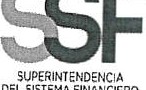 SUPERINTENDENCIADEL SISTEMAFINANCEROFECHA: 17/11/2022Versión pública Art. 30 LAIP. Por supresión de información confidencial. Art. 24 Lit. c LAIPSSF 2022ORDEN DE COMPRANo.	384PROVEEDOR: MUNDO MEDICO QUIMICO, S.A. DE C.V.NIT:	xxxxxxxxxxxxxxxxUNIDAD SOLICITANTE: DEPARTAMENTO DE SERVICIOS GENERALES ADMINISTRADOR O.C.: JONATHAN ALEXANDER MEJÍA CORNEJO FAVOR SUMINISTRAR LO SIGUIENTE:(1460)REQUERIMIENTO No. 385/2022ANALISTA: ENRIQUE DELGADOBIEN   X	SERVICIOCANTIDAD	CODIGO	DESCRIPCION	COSTO UNITARIO	COSTO TOTALSON: CUATROCIENTOS DIECIOCHO US DÓLARES 08/100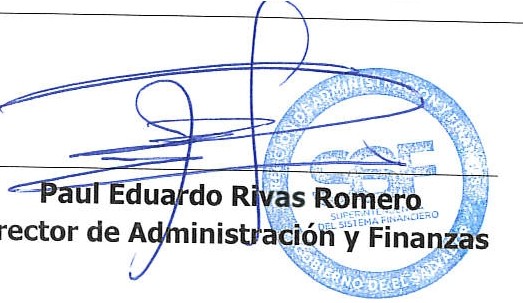 68410405ARTICULOS DE LIMPIEZA1.250085.00LEJÍA11410405ARTICULOS DE LIMPIEZA5.000055.00LIMPIADOR PARA PISO (DESINCRUSTANTE)50410405ARTICULOS DE LIMPIEZA2.6000130.00TOALLA PARA TRAPEADOR72410405ARTICULOS DE LIMPIEZA0.140010.08MASCÓN FIBRA COLOR VERDE100410405ARTICULOS DE LIMPIEZA1.3800138.00GABACHA QUIRÚRGICA DESECHABLE1410405ARTICULOS DE LIMPIEZA0.00000.00LUGAR DE ENTREGA: 3A. CALLE PONIENTE Y PASAJE ISTMANIA, Nº 3952, COLONIA ESCALÓN, SAN SALVADOR, EL SALVADOR1410405ARTICULOS DE LIMPIEZA0.00000.00PLAZO DE ENTREGA: 1 • 5 DIAS HABILES DESPUES DE CONFIRMAR OC.